GUIA DE TRABAJO DE PSICOPEDAGOGIADESCUBRE EL ENIGMAInstrucciones:  Debes descubrir en que playa desembarco cada pirata, donde enterró su tesoro y en que consistía .Para ello debes leer las  8 pistas que te entrego a continuación.Leer las variable y organizarlas en un cuadrado.Representar cada acción en el mapaPor ultimo debes decifrar el mensaje oculto en el jeroglÍfico.Los piratas y sus tesoros En lo más profundo del Caribe, cinco piratas enterraron sus tesoros en una misma isla.    PISTASNingún pirata enterró el tesoro en la misma playa en que desembarcó.El Capitán Blood enterró monedas de oro, pero no lo hizo en el centro de la isla.Quien desembarcó en la playa este (no fue el Capitán Muerte) llevo tejidos de seda y oro.Quien desembarcó en la playa sudoeste enterró el tesoro en la playa oeste. El Capitán Negro desembarcó en la playa oeste. No llevaba vasijas.En la playa sur se desembarcaron diamantes que no se enterraron en la playa norte.El Capitán Murder desembarcó en la playa norte, pero no enterró su tesoro en el centro de la isla.Las perlas se enterraron en la playa este. Las variables son: Piratas: Blood, Maldito, Muerte,  Murder, Negro. Desembarco: Este, Norte, Oeste, Sudoeste, Sur. Tesoro: Diamantes, Monedas, Perlas, Tejidos, Vasijas.ORGANIZA LA INFORMACIÓNPASO 1 Organiza la información explícita según las variantes.PASO 2Ordena la infromación explícita e implícita entregada en las pistas, siguiendo su orden correspondiente.PASO 3Representa cada acontecimiento y acción en el mapa de la isla.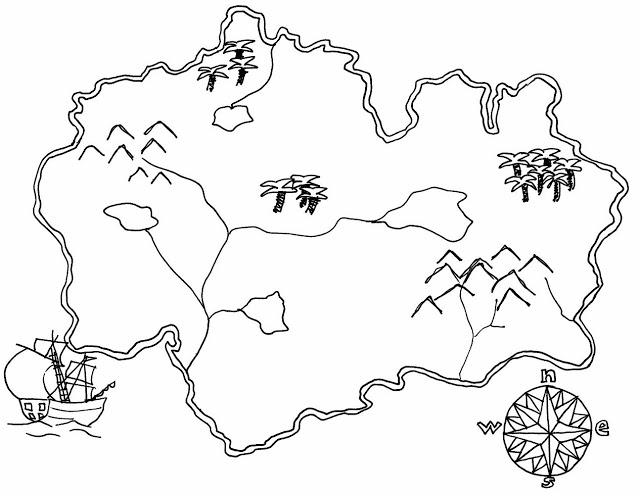 JEROGLÍFICODecifra el mensaje: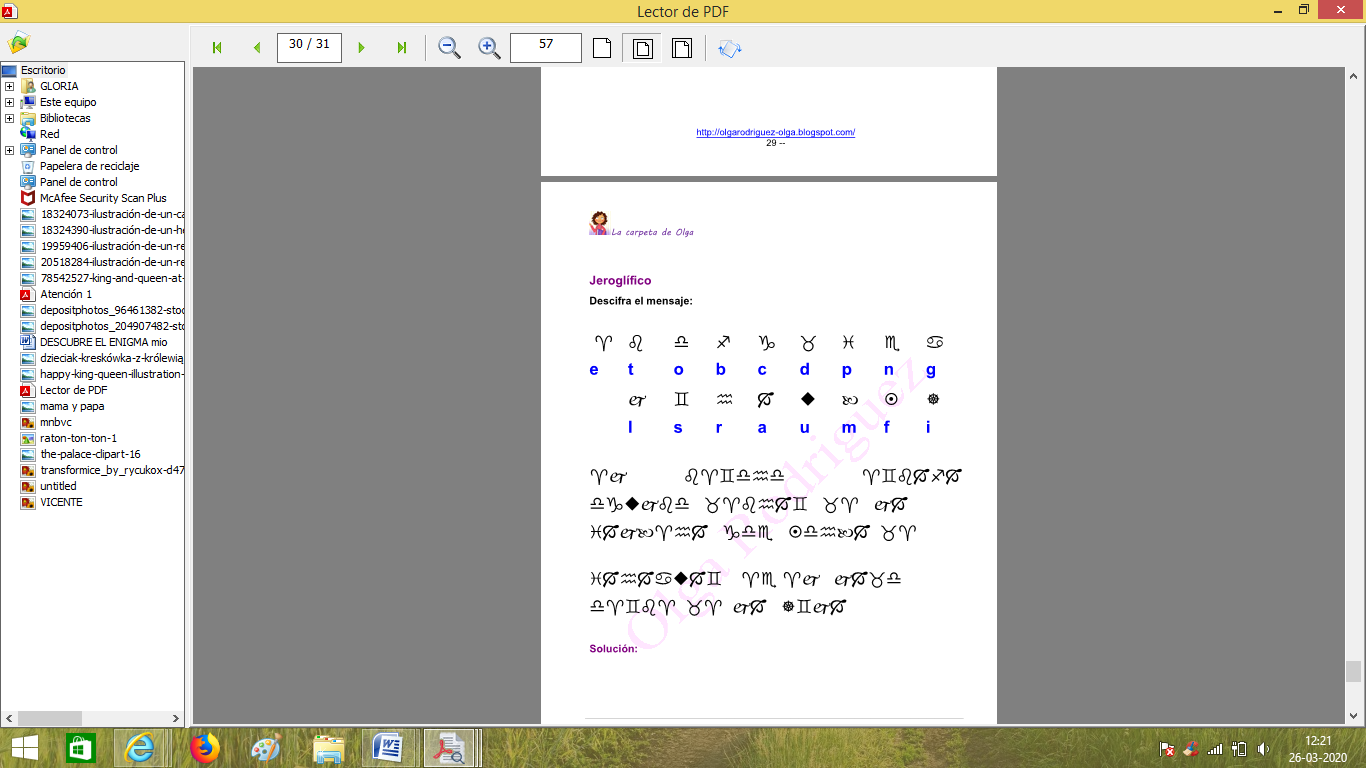 SOLUCIÓN:OBJETIVO GENERAL: Desarrollar comprensión  lectora y pensamiento lógico.NIVELES7° y 8° año básico.OBJETIVO ESPECIFICO:Comprender e identificar comprensión explícita e implícita( comprensión literal e inferencial)PsicopedagogaGloria  Robles PérezSede CarreraVARIABLESVARIABLESVARIABLESVARIABLESVARIABLESVARIABLESPIRATASTESOROSLUGAR DE DESEMBARQUELUGAR DE ENTIERROSPIRATASTESORODESEMBARCOENTIERROetobcdpmglsraumfi